Predmet: Matematika       Datum: 10.9.2020        Razred: 8. bSpoštovani učenci!Obvestilo, da se bomo ponovno za nekaj časa učili na daljavo, nas je doletela zelo hitro po odprtju šole. Ampak na to ne moremo vplivati. Lahko pa vplivamo na to, koliko se bomo v tem času pouka na daljavo naučili. Predlagam, da se vsi skupaj potrudimo, da bo to čim več! Kjer je volje, je tudi pot!Pri današnji uri boste ponovili še zadnja dva sklopa snovi iz 8. razreda.  To sta potence in koreni ter izrazi s spremenljivkami. Za uvod si osvežite znanje ob ogledu video:https://www.youtube.com/watch?v=-9OtUDyeBO8 pravila za potenciranjehttps://www.youtube.com/watch?v=hyk7ILXwZ7s   pravila za korenjenje https://www.youtube.com/watch?v=iCvHMq2fIfk izrazi s spremenljivkami.Nato rešite učni list, priložen spodaj.Želim vam uspešno reševanje!Učiteljica Tanja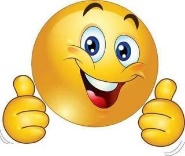 Ponovitev snovi POTENCE IN KORENI TER IZRAZI S SPREMENJIVKAMI1. Zapiši s potenco.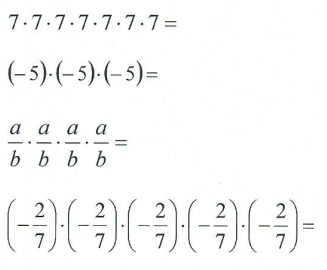  2. Obkroži pravilne zapise. Napačne popravi.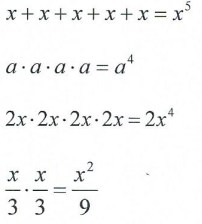 3. Uporabi pravila in poenostavi.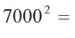 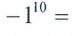 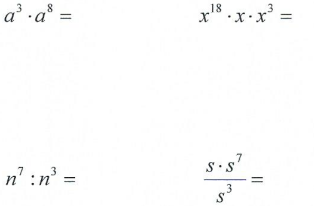 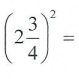 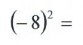 4. Koreni.                                                      Delno koreni.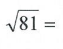 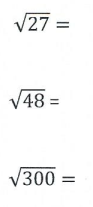 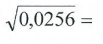 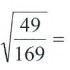 5. Izračunaj (poenostavi).    5a · 4ab =   –2x3 · 3x =3a + 5b – 4a + b =3c + 7c3 – 8c =–5 – (7m + 8) =–4d – (9 + 2d – 3e) =6. Izračunaj in poenostavi, kolikor je mogoče.    =        =	 =7. Izračunaj vrednost izraza  za vrednost spremenljivke .8. Poenostavi izraz   in izračunaj njegovo vrednost za y = 9. Pravokotnik ima dolžino 3t + 5, širino pa 2t – 3. Nariši ustrezno skico.     Zapiši in poenostavi izraz za obseg in za ploščino tega pravokotnika.